Napa Valley Intergroup Meeting MinutesJune 10, 2023TAKE BACKS:UNITY DAY is June 17, 2023, 11am – 3pm at Crosswalk Church. Please contact Duncan if you can be of service and sign-up for the PotluckAA Summer Picnic BBQ is happening July 22, 2023, 11am – 3pm at Kennedy Park! FOOD, FELLOWSHIP and GAMES for kids and kids at heart! H&I is asking general meetings to refrain from passing around the pink can till further notice because of the current balanceAvailable NVIG Service Commitments 2023: H&I Rep, District Liaison, Printed Schedules Chair, NVIG Events Committee ChairOpen District 11 Service Positions: Secretary, Intergroup Liaison, NAPYPAA Liaison, Accessibilities ChairBeginners Meeting – Every Friday at 5:45pm at the Crosswalk Church. The meeting is hybrid and continues to need supportCall To Order – 10:00 a.m.   A Moment of Silence followed by the Serenity PrayerNew Rep Introduction New Intergroup Reps and Officers packets can be found on aanapa.org https://aanapa.org/service/intergroup/welcome-new-intergroup-reps Please provide your email and contact information to the Secretary.Meeting Participant Introductions – 18 in attendanceSobriety Birthdays – Ann E. 39 years 6/17, Mary W. 22 years 6/25, Mandy B. 19 years 5/21!Review and approval of minutes – Minutes approved as submitted. Monthly Tradition Reading from 12 Traditions Illustrated & DiscussionReader: Derek – Tradition 6 An A.A. group ought never endorse, finance or lend the A.A> name to any related facility or outside enterprise, lest problems of money, property and prestige divert us from our primary purpose.Derek read Tradition 6Ann E. will read Tradition 7 at July 2023 NVIG meeting.7th TraditionWe have no dues or fees in A.A. We are entirely self-supporting, declining outside contributions. Visit https://www.aanapa.org and use the Venmo link or mail your contribution to NVIG, P.O Box 10948, Napa, CA 94581-2948. Venmo link for IG contributions: https://www.venmo.com/u/NapaIG-AA Housekeeping MotionsNo housekeeping motionsREPORTSChair:  Frank F.				                    			chair@aanapa.org 	Greetings All - Ongoing thanks to all who serve as Officers and Reps of Napa Valley Intergroup. It’s summer already, and with it comes a certain exuberance and good vibes. I’ve seen it in meetings and it’s real nice. For some, summer may bring about sudden urges  or a sudden thirstiness which equates to disaster, as we’ve seen countless times. We can anticipate additional calls to the Hotline, members not showing up at the usual meetings and or not returning calls. Let's all try to remember how it was for us, during the heat of the summer months, when we were new to this or not so new even. If our Hotline Chair needs additional assistance, may the unity of the fellowship show itself by rising to the occasion. If we notice folks we are accustomed to seeing suddenly not showing up, let's reach out. If we can offer rides in air condition vehicles to get our brothers and sisters to the rooms, so may it happen.These are just a few ways we might be of good service to others. Your continued support in passing the word on matters as such, is absolutely priceless.-Frank F.Alternate Chair:  Ann E. 		          	                                	altchair@aanapa.orgAnn announced she has relocated to Incline Village but continues to be immersed with the Napa Valley fellowship.  Secretary:  Patty B. 			                                                   secretary@aanapa.org Please continue to send updated contact information to secretary@aanapa.org for Intergroup Reps. New Rep packets are on the website. Contact for more information. Literature Chair:  Mary W.  					     literature@aanapa.orgThe online literature order form is up and running. It, as well as the Printable Literature Order form, can be found on our website - aanapa.org. Select “Resources”, Select “Literature”, select “Online Literature Order form” or “Printable Literature Order form.” Both order forms have been updated to reflect the new prices.Hotline Chair: Erik H.  	  				          	hotline@aanapa.orgMale Line: 46 CallsFemale Line:  13 CallsGeneral Extension: 36 CallsMost calls were short lasting less than a minute. There were 3 calls lasting longer than 1 minute including 1 over 14 minutes.Web Editor: Alex W.						      webeditor@aanapa.org Website Committee Chair: Jeff D.1) Literaturea. Online Order Form Testedb. Ready to deployc. New PDF Signup Order Form Created2) Volunteer Sign Up Sheeta. Testing Startedb. Sign Ups for AA Summer BBQ3) Zooma. 30 meetings using Zoom - Audited them allb. 20 Auditedi. 5 Errorsii. 3 Removediii. 2 Didn’t Open1. 6PM Tuesday2. 7:30 Friday4) Print Meeting Schedulea. No Progress.5) Web Security – increased attacks to the website are currently being monitored and NVIG will be notified if additional security software may need to be purchased, none of which is more than $200 a year. Formal proposition to follow in the coming months if deemed a necessity by web team. Meeting Schedule Chair: Jo M. 				              meetings@aanapa.org A new printing has been done of Summer 2023 schedules! I failed to ask for a specific color, so we got what we got… Please make sure your group has schedules. You can check at Crosswalk, Sea Scouts and with Frank to get more.  The website continues to work on a way to print from the on-line meeting schedule, but there is not a direct process to something easy like our old trifold. This service position is open to someone who cares that we have printed schedules and would work with Alex, our web guy, and I’d be a help as well.Newsletter Chair: Catherine F. 			            	   newsletter@aanapa.org No Submission. Delegates at Large:  Katie Z. and Bill C.        	                     delegateatlarge@aanapa.org   Brother Bill is currently deployed & Sister Katie has been called upon to fulfill heavier than normal professional obligations, (and deserved vacation), thus unable to attend many and/or report back on meeting visits. This should normalize in coming weeks.Hut Group – 12:15pmFriday Night Candlelight – 8:00pmOne Zoom at a Time – 8:00pmGeneral Service Liaison: Jo M.Unity Day – June 17th, 11am-3pm, Crosswalk Church• Please contact Duncan if you can be of service working on the set up and/or clean-up crew.• Please announce and pass around the Unity Day Potluck Sign-Up sheet. Send completed sign-up sheets to Laura @baylaurel49@gmail.com.Beginners Meeting – Every Friday at 5:45pm at the Crosswalk Church. The meeting is hybrid. The meeting continues to need support. Please announce at meetings.Open District 11 Service Positions (please announce at meetings):Secretary, Intergroup Liaison, NAPYPAA Liaison, Accessibilities ChairDistrict continues to investigate venues for hybrid meeting. A subcommittee has been formed. The following are items that our Area (23 Districts of No Cal Coastal Area) have been discussing and group feedback is invited:NEW BUSINESS: The Conference Literature committee consider producing literature combining Twelve Steps and Twelve Traditions with the Twelve Concepts for World Service. – Presented by District 14 at the Area Committee Meeting 10/22/22OLD BUSINESS: That the phrase “cómo nosotros los concebimos” (as we conceive it) on Step Three of the Third Edition of the Big Book in Spanish be corrected in future editions to; “como nosotros lo entendimos” (as we understood him), the correct translation from the English version of the Big Book. - Presented by District 20 at the Area Committee Meeting 11/27/21Hospitals and Institutions Liaison:  John C.		            	john@curnutt.orgNo new report. Frank will reach out to see if this position needs to be listed as open.H&I welcomes anyone to join us at our monthly business meeting 6:45 pm on the first Friday of the month IN-PERSON at the Sea Scout Building 402 Riverside Drive Napa, CA 94559. Learn about the workings of H&I and how to get involved. Did you know that there are facilities that you can attend without filling out clearance paperwork, make a commitment or even share?  You can learn more about H&I by going to http://www.handinorcal.org or by contacting John Curnutt 707-477-0422  john@curnutt.org Financial Oversight Committee:            		                   financial@aanapa.org Consideration of the Financial Oversight Committee formation. Brian D., Jason A., Mike B. and Alex W. introduced and qualified themselves.  Intergroup discussed and approved waiving the two-year sobriety requirement for Alex W. and Jason A.Intergroup discussed and approved the formation of the Financial Oversight Committee with members Brian D., Jason A., Mike B. and Alex W. Birthday Meeting Co-Chairs                                              birthdaymeeting@aanapa.org      Meghan T. & Heather B.		May 26, 20237th Tradition: $95.50 - H&I: $0.00Total Income: $95.50Total Expenses: $25.00 - Cake $25.00Net Income: $70.50Treasurer: Christina (Tena)					                  treasurer@aanapa.org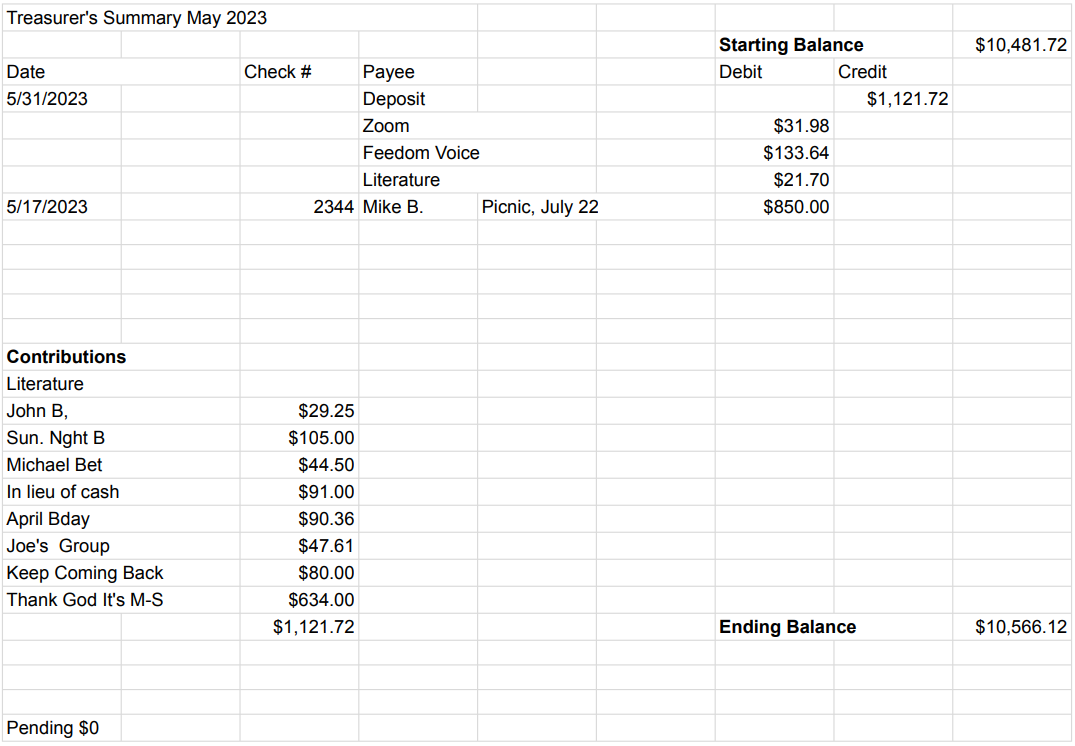 Quarterly disbursements should be considered due to large balance. Tena is looking forward to work with the newly formed Financial Oversight Committee to advise Intergroup. She clarified the “In lieu of cash” line item as cash converted to a check for deposit.  New Business: Returning to in-person Intergroup meetingsAfter a brief discussion, this item was withdrawn. Intergroup discussed the return of this item when the new officer panel is rotated in at the end of the year. It has been discussed once within 6 months and twice within 18 months and Intergroup has voted to keep it on Zoom as of now. Proposition of an AA event at the Methodist ChurchAfter a brief introduction of this item, it was determined that it will be discussed under “Old Business” in the July NVIG meeting, allowing preparation of a formal proposalOld Business: Mike B. offered to answer any questions regarding financials for the Summer PicnicOpen Positions:Available Service Commitments 2023:H&I Rep availableDistrict LiaisonPrinted schedules ChairNVIG Events Committee ChairAnnouncements: Thanks and praise to member commitment of service to this body.Next Meeting: Saturday, July 8, 2023 10:00am (Officers at 9:00am)Closing: 11:37amThe Responsibility Statement“I am Responsible.  When anyone, anywhere, reaches out   for help, I want the hand of A.A. always to be there.  And for that: I am responsible.”MAY 2023John B. 2 BB, 1 Daily Reflection$29.25Mike B.5 12x12 hard cover$44.50JD K.1 AA Comes of Age$9.50Alex W. 4 BB, 3 12x12, 2 Living Sober, 2 Came to believe$105.00Alex W. 1 AA Comes of Age$12.00Total$200.25